Základní škola a mateřská škola Lukavice, okres Ústí nad Orlicí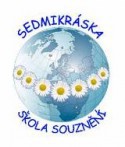 Lukavice118, Letohrad 561 51ŽÁDOST O PŘIJETÍ K PŘEDŠKOLNÍMU VZDĚLÁVÁNÍ - PŘIHLÁŠKA						      Vyplňuje  MŠ:Podle ustanovení § 34 zákona č. 561/2004 Sb. o předškolním, základním, středním, vyšším odborném a jiném vzdělávání (školský zákon), v platném zněnížádám ředitelku školy o přijetí mého dítěte:Pokud má dítě nějaká zdravotní omezení, popř. vyžaduje-li speciální péči, uveďte tuto skutečnost: …………………….......................Přílohy u dítěte se zdravotním postižením:1. Doporučení příslušného školského poradenského zařízení.2. Doporučení odborného lékaře.Údaje o rodině dítěte:VYJÁDŘENÍ LÉKAŘE(doklad potvrzující, že se dítě podrobilo stanovenému pravidelnému očkování a to podle ustanovení §50 zákona č.258/2000 Sb., o ochraně veřejného zdraví, § 34 odst. 5 zákona č. 561/2004 Sb., školského zákona a změně některých souvisejících zákonů).Prohlašujeme, že uvedené údaje jsou pravdivé a správné.Zavazujeme se, že neprodleně oznámíme MŠ výskyt přenosné choroby u dítěte, v rodině či jeho nejbližším okolí.	Dávám svůj souhlas mateřské škole k tomu, aby zpracovávala a evidovala osobní údaje a osobní citlivé údaje mého dítěte ve smyslu všech ustanovení zákona č. 101/2000 Sb. o ochraně osobních údajů v platném znění. Svůj souhlas poskytuji pro účely vedení povinné dokumentace školy podle zákona č. 561/2004 Sb. školského zákona v platném znění, vedení nezbytné zdravotní dokumentace a psychologických vyšetření, pořádání mimoškolních akcí školy, úrazové pojištění žáků, provedení psychologických vyšetření, zveřejňování údajů a fotografií mého dítěte v propagačních materiálech školy, včetně internetových stránek školy a pro jiné účely související s běžným chodem školy. Souhlas poskytuji na celé období docházky mého dítěte na této škole a na zákonem stanovenou dobu, po kterou se tato dokumentace na škole povinně archivuje.  Byl jsem poučen o právech podle zákona č. 101/2000 Sb. Dále dávám škole svůj souhlas k tomu, aby s mým dítětem mohl v rámci prevence sociálně patologických jevů pracovat psycholog, speciální pedagog a další odborní pracovníci z oblasti psychologických služeb, sociálních a obdobných služeb.V ___________ dne _________________                                    (termín zápisu)podpis zákonného zástupce:Číslo jednacíRegistrační čísloŽadatel:Datum narození:Adresa pro doručování:Jméno:Příjmení:Datum narození:                                                       Státní občanství:Bydliště:Mateřský jazyk:                                                       Kód zdravotní pojišťovny:                                        Ošetřující lékař:K zápisu od   1. 9. 2021   až do zahájení školní docházky.Na celodenní docházku od.........6:30..........hod.           do.........16:00..............hod.Na jinou docházku         od..........................hod.          do............................... hod.(např. individuální)Jméno a příjmení otce:Adresa*:(*vyplní se v případě, že se liší od adresy dítěte)                                 Telefon:Zaměstnavatel - telefon:Jméno a příjmení matky:Adresa*:(*vyplní se v případě, že se liší od adresy dítěte)                                 Telefon:Zaměstnavatel - telefon:Jméno a rok narození sourozenců:Dítě je řádně očkováno:Dítě je zdravé:Dítě vyžaduje speciální péči (v oblasti):Zdravotní …........................................Tělesné     ….......................................Smyslové  ….......................................Jiné           ….......................................Jiná sdělení o dítěti (alergie, léky apod.):Možnost účasti na akcích školy – plavání, výlety:Doporučuji – nedoporučuji přijetí dítěte k předškolnímu vzdělávání v mateřské škole.V ................................................ dne ........................		                                                                                                                        ….....………....................                                                                                                              Razítko a podpis lékaře